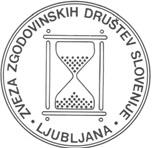 ZZDS                                                           Zveza zgodovinskih društev Slovenije                                      Aškerčeva 2                                                                               1000 Ljubljanahttp://www.zzds.si/Vljudno vas vabimo napredstavitev dela Zveze zgodovinskih društev Slovenijepredstavitev revij in publikacij Zveze zgodovinskih društev Slovenije 2014-2015  (Zgodovinski časopis, Kronika, zbirka ZČ, Pogledi na Tolminski punt)in38. zborovanja ZZDS na temo »Zgodovina izobraževanja«bo v petek, 11. decembra 2015, ob 11.00 uriv Zgodovinskem arhivu Celje, Teharska cesta 1, 3000 Celje.Prisrčno vabljeni!dr. Branko Šuštar, predsednik ZZDS